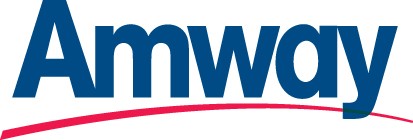 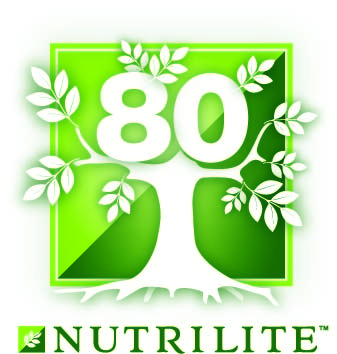 „THE POWER OF 5”  („Przybij Piątkę”) - akcja charytatywna Amwayz okazji 80-lecia NUTRILITE™  Pomagamy niedożywionym dzieciom i bijemy rekord Guinnessa,zbierając kolorowe odciski dłoni! Przyłącz się do naszej akcji i zostaw kolorowy odcisk swojej dłonia my przekażemy 1$ na walkę z niedożywieniem dzieci.Fundusze będą gromadzone aż do kwoty 400.000$ i posłużą światowej organizacji humanitarnej CARE (partner Amway)  do dystrybuowania suplementu Nutrilite Little Bits™ jako elementu programu edukacyjnego rodzin w zakresie prawidłowego odżywiania dzieci oraz zapewnienia im produktów spożywczych. 